Уважаемые коллеги!В соответствии с Указом Губернатора Ярославской области 
от 18.03.2020 № 47 «О мерах по предупреждению завоза на территорию Ярославской области новой коронавирусной инфекции и ее распространения» (в редакции от 01.04.2020) необходимо обеспечить выдачу продуктовых наборов обучающимся образовательных организаций, имеющим право на обеспечение бесплатным питанием, в дни учебных занятий, проводимых в рамках образовательного процесса за пределами образовательной организации, в соответствии со статьей 63 Закона Ярославской области от 19.12.2008 № 65-з «Социальный кодекс Ярославской области» (далее – Социальный кодекс).Обращаем внимание, что согласно статье 63 Социального кодекса обучающиеся имеют право на получение в дни учебных занятий социальной услуги по обеспечению бесплатным одноразовым питанием (50 руб. в день), которое  предоставляется:1) обучающимся:а) детям из малоимущих;б) детям-инвалидам;в) детям, находящимся под опекой (попечительством), опекуны (попечители) которых не получают ежемесячную выплату на содержание ребенка, находящегося под опекой (попечительством);г) детям, состоящим на учёте в противотуберкулезном диспансере;д) детям из многодетных семей (за исключением детей из многодетных семей, имеющих статус малоимущих);2) студентам среднего профессионального образования, осваивающим программы подготовки квалифицированных рабочих, служащих:а) из малоимущих семей;б) из многодетных семей;в) инвалидам.Бесплатным двухразовым питанием (100 руб. в день) в дни учебных занятий предоставляется:- детям с ограниченными возможностями здоровья, обучающимся по основным общеобразовательным программам начального общего, основного общего, среднего общего образования;- а также детям из многодетных семей, имеющих статус малоимущих;- а также студентам среднего профессионального образования с ограниченными возможностями здоровья, осваивающим программы подготовки квалифицированных рабочих, служащих. Напоминаем, что в начале учебного года образовательным учреждением самостоятельно определён режим работы учреждения 
(5-дневный или 6-дневный), который закреплён в локальном акте учреждения.При формировании наборов продуктов питания («сухих пайков») для обучающихся, получающих бесплатное (одноразовое/ двухразовое) питание:- образовательное учреждение с самостоятельной формой организации питания формирует сухой паёк самостоятельно;- предприятиям общественного питания, организующим питание в школах, необходимо применять наценку на продукты, включаемые в наборы, в размере не выше 20%. Основание: письмо департамента топлива, энергетики и регулирования тарифов Ярославской области от 18.05.2007 
№ 01-07/716.При комплектовании наборов продуктов питания необходимо учитывать ассортиментный перечень, представленный в СанПиН 2.4.5.2409-08, утвержденных постановлением Главного государственного санитарного врача РФ от 23 июля 2008 г. № 45.  Обращаем ваше внимание, что при организации выдачи наборов продуктов («сухих пайков») необходимо неукоснительно соблюдать все меры профилактики распространения новой коронавирусной инфекции.Необходимо организовать выдачу наборов продуктов («сухих пайков») родителям (законным представителям) по графику, не допускать ситуаций скопления граждан в учреждении. В случае удалённости населенного пункта от школы полагаем возможным организацию доставки набора продуктов школьным автобусом. Считаем целесообразным организовать выдачу наборов продуктов («сухих пайков») 1 раз в 2 недели.Учитывая, что социальная услуга по обеспечению одноразовым питанием за частичную плату предоставляется учащимся 1-4 классов в соответствии со ст. 63.1 Социального кодекса, выдача продуктовых наборов данной категории детей не представляется возможным. Кроме того, оказание данной услуги предполагается только в столовой образовательной организации при условии частичной оплаты питания со стороны родителей. Поскольку фактически в учреждении предоставление питания не организуется в период обучения в дистанционном режиме, частичные расходы родителей компенсированы быть не могут.  Тулина Наталия Владимировна(4852)40-08-66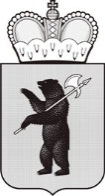 ДЕПАРТАМЕНТ ОБРАЗОВАНИЯЯРОСЛАВСКОЙ ОБЛАСТИСоветская ул., д. . Ярославль, 150000Телефон (4852) 40-18-95Факс (4852) 72-83-81e-mail: dobr@yarregion.ruhttp://yarregion.ru/depts/dobrОКПО 00097608, ОГРН 1027600681195,ИНН / КПП 7604037302 / 760401001__________________№______________На №           от           Руководителям органов местного самоуправления, осуществляющих управление в сфере образованияО направлении информацииИ.В. Лобода